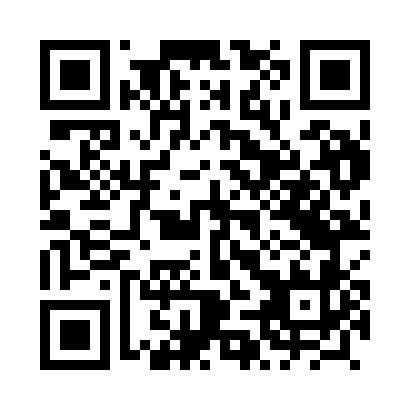 Prayer times for Filipowice, PolandMon 1 Apr 2024 - Tue 30 Apr 2024High Latitude Method: Angle Based RulePrayer Calculation Method: Muslim World LeagueAsar Calculation Method: HanafiPrayer times provided by https://www.salahtimes.comDateDayFajrSunriseDhuhrAsrMaghribIsha1Mon4:196:1312:415:097:108:582Tue4:166:1112:415:107:129:003Wed4:136:0912:415:117:139:024Thu4:116:0712:405:127:159:045Fri4:086:0512:405:137:179:066Sat4:056:0312:405:157:189:087Sun4:026:0012:405:167:209:108Mon4:005:5812:395:177:219:139Tue3:575:5612:395:187:239:1510Wed3:545:5412:395:197:249:1711Thu3:515:5212:395:207:269:1912Fri3:495:5012:385:217:289:2113Sat3:465:4812:385:227:299:2414Sun3:435:4612:385:237:319:2615Mon3:405:4412:385:247:329:2816Tue3:375:4212:375:257:349:3017Wed3:345:4012:375:267:359:3318Thu3:315:3812:375:277:379:3519Fri3:285:3612:375:297:399:3820Sat3:255:3412:365:307:409:4021Sun3:225:3212:365:317:429:4222Mon3:195:3012:365:327:439:4523Tue3:165:2812:365:337:459:4724Wed3:135:2612:365:347:469:5025Thu3:105:2412:355:357:489:5326Fri3:075:2212:355:367:509:5527Sat3:045:2012:355:377:519:5828Sun3:015:1812:355:387:5310:0029Mon2:585:1612:355:387:5410:0330Tue2:555:1512:355:397:5610:06